	 			Name: ____________________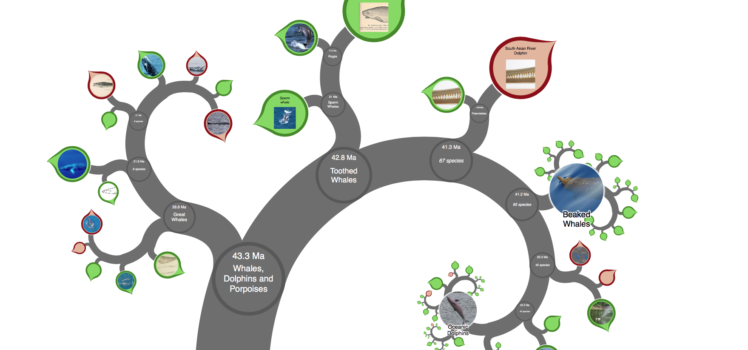 							Period:________Rodents – One Zoom ActivityWhat is natural selection?  Explain.https://www.onezoom.org/Go into the above site and answer the following questions.  Go into detail and explain your thinking.Find the rodents tree.  Are all rodents successful and thriving?  Why do you think rodents are being successful or unsuccessful in nature? Are there any rodents in nature that are not thriving?  Why are they not thriving, what is affecting their success?Find the Rock Pocket Mouse on the tree and write down some fact regarding it. Investigate in One Zoom 3 of the following: Black-footed ferret, Wyoming Toad, Canadian Lynx, Northern long-eared bat, Preble’s meadow jumping mouse (sub species – Zapus Hudsonis), Grizzly Bear (Brown Bear), Greater Sage-grouse, Wolf.  Need to write down 4 facts for each one.  Write on the back of this paper.